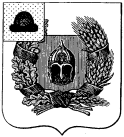 Совет депутатов Александро-Невского городского поселения Александро-Невского муниципального районаРязанской областиР Е Ш Е Н И Е Об утверждении Перечня земельных участков, находящихся в государственной и муниципальной собственности, не обремененных правами третьих лиц, для предоставления в собственность гражданам, имеющим трех и более детей, на 2020 год Рассмотрев проект решения Совета депутатов Александро-Невского городского поселения «Об утверждении Перечня земельных участков, находящихся в государственной и муниципальной собственности, не обремененных правами третьих лиц, для предоставления в собственность гражданам, имеющим трех и более детей, на 2020 год, в соответствии с п. 6 ст. 39.5 Земельного кодекса Российской Федерации, п. 3 ст. 3 Закона Рязанской области № 109-ОЗ «О бесплатном предоставлении в собственность граждан земельных участков на территории Рязанской области», Устава муниципального образования – Александро-Невское городское поселение Александро-Невского муниципального района Рязанской области, Совет депутатов Александро-Невского городского поселения РЕШИЛ: 1. Утвердить Перечень земельных участков, находящихся в государственной и муниципальной собственности, не обремененных правами третьих лиц, для предоставления в собственность гражданам, имеющим трех и более детей, на 2020 год согласно приложению к настоящему решению. 2. Опубликовать данное решение в Информационном бюллетене Александро-Невского городского поселения, разместить на официальном сайте администрации Александро-Невского городского поселения. 3. Настоящее решение вступает в силу с момента опубликования.Глава Александро-Невского городскогопоселения, председатель Совета депутатовАлександро-Невского городского поселения                                 В.А. УшаковаПриложениек решению Совета депутатов Александро-Невского городского поселенияот 20.12.2019 г. № 121П Е Р Е Ч Е Н Ь земельных участков, находящихся в государственной и муниципальной собственности, не обремененных правами третьих лиц, для предоставления в собственность гражданам, имеющим трех и более детей, на 2020 год   от 20 декабря 2019 г.                      р.п. Александро-Невский                        №  121№ п/пМестоположение участкаПлощадь, га1Александро-Невское городское поселение, всего3,821в том числе:1.1р.п. Александро-Невский3,821